TRAITER LES FLUX PHYSIQUES EN RELATION AVEC LES DONNÉES DE GESTIONCompétencesLogistique : G4C3.1 – RéapprovisionnerTransport : G2C2.1 – Traiter les flux entrantsGestion Administration : 1.1.4 – Évaluation et suivi des stocksL’état des stocks permet de contrôler les références et les quantités disponibles mais aussi de repérer les besoins de réapprovisionnement.Le stock minimum représente le niveau minimum qui permet d’éviter la rupture de stock ; le stock maximum indique la quantité maximum de stockage ; le stock d’alerte représente le niveau de stock qui déclenche la commande ; le stock réel indique le stock immédiatement disponible.La consommation de fournitures provoque une diminution du stock réel. Les produits fournis au demandeur font l’objet d’un bon de sortie qui permet de mouvementer le stock.Lorsque le stock d’alerte d’une référence est atteint ou lorsqu’une rupture de stock est constatée, un réapprovisionnement est nécessaire.Le besoin de réapprovisionnement débouche sur une commande chez le fournisseur. Les produits réceptionnés font l’objet d’un bon d’entrée qui permet de mouvementer le stock et provoque une augmentation du stock réel.Vous êtes en formation à la société FOREM, spécialisée dans la formation aux entreprises.Vous êtes chargé(e) de suivre les stocks de fournitures bureau.ON VOUS DONNE :un état des réapprovisionnements au 5 avril 2019 – ANNEXE 1une note du magasinier en date du 9 avril 2019 – Document 1un bordereau de saisie des mouvements de stocks – ANNEXE 2ON VOUS DEMANDE :D’étudier l’état des réapprovisionnements et de calculer les quantités à commander – ANNEXE 1Préparer le bordereau de saisie des mouvements de stocks, à la date du 9 avril  2019 – ANNEXE 2, à l’aide du document 1 et de l’annexe 1 complétée ANNEXE 1 – État des réapprovisionnements au 5 avril 2019DOCUMENT 1 – Note du magasinierNOTE				Le  9 avril 2019
FOREM FORMATION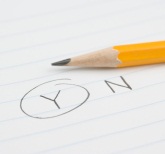 Les marchandises ont été commandées par mail et livrées ce jour par notre fournisseur OPTISIM (401774).Nous avons pointé le Bon de livraison n° 87651.Toutes les marchandises commandées ont été réceptionnées. Nous n’avons constaté aucune anomalie.Notre stock peut être mouvementé.Le responsable du magasin	C. ChevanneANNEXE 2 – Bordereau de saisie des mouvements de stocks E = Entrée en stock    S = Sortie du stock Mvt = Mouvement	Réf.Désignation articleCondit.Fournis.PU HTStockMiniStockMaxiStockRéelÀ commander28019Post-it bloc jaune 3,8 X 5,1 cmLot de 1240177411.99110121812Post-it bloc jaune 5,1 X 7,6 cmLot de 1240177445.54110125334Feutre rétropr.non- perm.cou. pointe moyenneBte de 1040177439.98210023365Feutre rétropr. Perm. Coul. Pointe superfineBte de 1040177445.60210725316Boîte de transparents STABILO 7250Bte de 10040177454.65210821471Boîte de transparents STAEDTLER DT6 CLBte de 10040177461.28210322339Stylo à bille Cristal couleurBte de 5040177443.50220398112Stylo à bille Reynolds 045 couleurBte de 5040177440.13220222405Stylo feutre Pilot Fineliner SW-PPFBte de 1240177446.98220122523Stylo feutre Pilot Hi-Tscpoint BX-V5Bte de 12Bte de 1240177486.672201527749Stylo feutre Pilot Hi-Tecpoint BX-V7Bte de 1240177486.672201122159Crayon graphite CritériumBte de 1240177419.04210322171Crayon Staedtler Noris 120Bte de 1240177419.04210222666Surligneur Stabilo Boss (trait de 2 à 5 mm)Bte de 1040177432.10320022711Surligneur Bic Mémo-fluo (trait de 1,1 à 4,3 mm)Bte de 1240177424.57320540255Boîte d’étiquettes 99,1 X 67,7 mm AVERY L 7165Bte de 100401774168.132107Bordereau de saisie des mouvements de stocksFOREM FORMATIONBordereau de saisie des mouvements de stocksFOREM FORMATIONBordereau de saisie des mouvements de stocksFOREM FORMATIONBordereau de saisie des mouvements de stocksFOREM FORMATIONBordereau de saisie des mouvements de stocksFOREM FORMATIONBordereau de saisie des mouvements de stocksFOREM FORMATIONBordereau de saisie des mouvements de stocksFOREM FORMATIONBordereau de saisie des mouvements de stocksFOREM FORMATIONDatePièceCodefournisseurRéférenceArticleMvt(E/S) *QuantitéStock avantMvtStock aprèsMvt